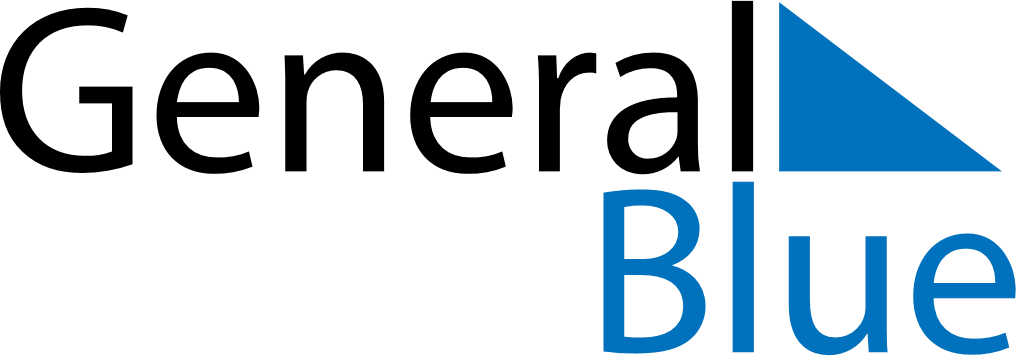 December 1819December 1819December 1819December 1819December 1819SundayMondayTuesdayWednesdayThursdayFridaySaturday12345678910111213141516171819202122232425262728293031